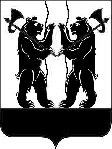 А Д М И Н И С Т Р А Ц И ЯЯРОСЛАВСКОГО МУНИЦИПАЛЬНОГО РАЙОНАП О С Т А Н О В Л Е Н И Е30.06.2017                                                                                                                                 № 2613О предоставлении авансовых платежей при заключении договоров (муниципальных контрактов) о поставке товаров, выполнении работ и оказании услуг в пределах лимитов бюджетных обязательствВ соответствии с абзацем 5 пункта 3 статьи 19 решения Муниципального Совета Ярославского муниципального района от 29.05.2014г. № 22 «Об утверждении положения о бюджетном процессе районного бюджета ЯМР», в  целях повышения эффективности осуществления закупок товаров, работ и услуг для обеспечения муниципальных нужд,                                       Администрация  района  п о с т а н о в л я е т:1. Получатели средств районного бюджета при заключении договоров (муниципальных контрактов) о поставке товаров, выполнении работ и оказании услуг в пределах доведенных им в установленном порядке соответствующих лимитов бюджетных обязательств вправе предусматривать авансовые платежи:1.1 с последующей оплатой денежных обязательств, возникающих по договорам (муниципальным контрактам) о поставке товаров, выполнении работ и оказании услуг, после подтверждения предусмотренных указанными договорами (муниципальными контрактами) поставки товаров, выполнения работ, оказания услуг в объеме произведенных авансовых платежей:а) в размере, не превышающем 30 процентов суммы договора (муниципального контракта), но не более доведенных лимитов бюджетных обязательств по соответствующему коду бюджетной классификации Российской Федерации, - по договорам (муниципальным контрактам) о поставке товаров, выполнении работ и оказании услуг, если иное не установлено настоящим постановлением, а также иными нормативными правовыми актами Российской Федерации и Ярославской области;б)  до 100 процентов суммы договора (муниципального контракта), но не более доведенных лимитов бюджетных обязательств по соответствующему коду бюджетной классификации Российской Федерации, - по договорам (муниципальным контрактам):- об оказании услуг связи, - о подписке на печатные издания и об их приобретении, - обучении на курсах повышения квалификации, - о прохождении профессиональной переподготовки, - об участии в научных, методических, научно-практических и иных конференциях, - о проведении государственной экспертизы проектной документации и результатов инженерных изысканий, - о проведении проверки достоверности определения сметной стоимости объектов капитального строительства, финансовое обеспечение строительства, реконструкции или технического перевооружения которых планируется осуществлять полностью или частично за счет средств районного бюджета, - о приобретении авиа- и железнодорожных билетов, билетов для проезда городским и пригородным транспортом и путевок на санаторно-курортное лечение, - обязательного страхования гражданской ответственности владельцев транспортных средств, - по договорам (муниципальным контрактам) о проведении мероприятий по тушению пожаров;1.2  по договорам (муниципальным контрактам) о выполнении работ по строительству, реконструкции и капитальному ремонту объектов капитального строительства муниципальной собственности Ярославского муниципального района:а) на сумму, не превышающую 100 млн. рублей, - до 30 процентов суммы договора (муниципального контракта), но не более доведенных лимитов бюджетных обязательств по соответствующему коду бюджетной классификации Российской Федерации;б) на сумму, превышающую 100 млн. рублей, - до 30 процентов суммы договора (муниципального контракта), но не более доведенных лимитов бюджетных обязательств по соответствующему коду бюджетной классификации Российской Федерации с последующим авансированием выполняемых работ после подтверждения выполнения предусмотренных договором (муниципальным контрактом) работ в объеме произведенного авансового платежа (с ограничением общей суммы авансирования не более 70 процентов суммы договора (муниципального контракта).2. Контроль за исполнением постановления возложить на заместителя Главы Администрации Ярославского муниципального района.   3. Опубликовать постановление в газете «Ярославский агрокурьер».4. Постановление вступает в силу с момента опубликования.Первый заместитель Главы АдминистрацииЯрославского муниципального района                                            